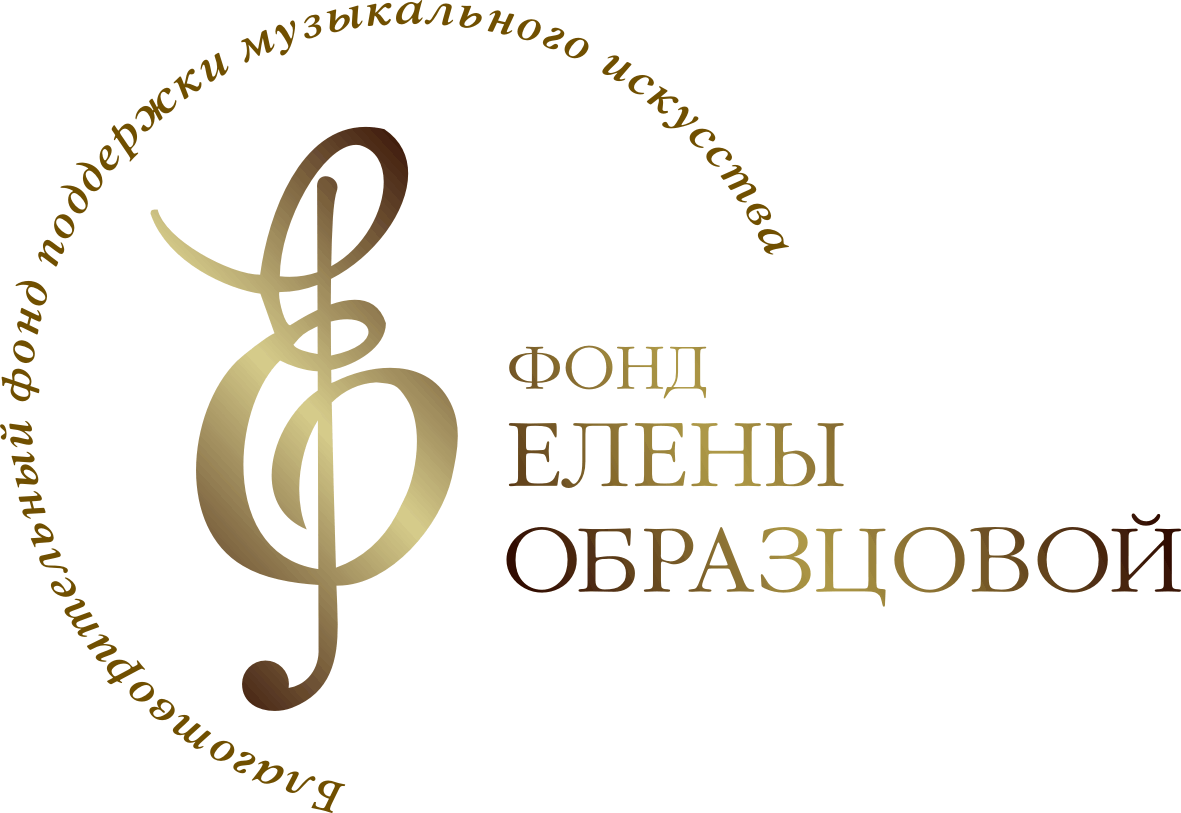 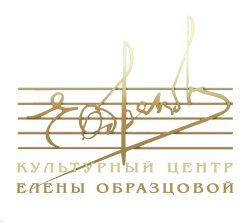 КУЛЬТУРНЫЙ ЦЕНТР ЕЛЕНЫ ОБРАЗЦОВОЙ(Санкт-Петербург)
Благотворительный фонд поддержки музыкального искусства «ФОНД ЕЛЕНЫ ОБРАЗЦОВОЙ»(Москва)Открытый конкурс профессионального мастерства  
преподавателей вокала ДМШ и ДШИ, 
педагогов дополнительного образования и концертмейстеров 
«ПРИНОШЕНИЕ ПЕДАГОГУ»(в рамках Международной Творческой школы Вокального Мастерства Елены Образцовой)Россия, Санкт-Петербург26 марта 2018 года Целью проведения  Конкурса   является  развитие     педагогического мастерства и творческих способностей   концертмейстеров. Выявление   наиболее  ярких, талантливых  педагогов   
и концертмейстеров, работающих   с  детьми,  формирование новых   контактов  
в  профессиональном  сообществе, обмен   накопленным  опытом  призваны   дать  новые   возможности  для   творческого роста  музыкантов-педагогов. Проведение   Конкурса    в  очной  
и заочной  формах позволяют  принимать участие  в  творческом    соревновании    педагогам  
по  вокалу и концертмейстерам   из   самых  отдаленных   школ  Российской  Федерации.УСЛОВИЯ КОНКУРСАКонкурс проводится по двум номинациям: Академический вокал Концертмейстерское мастерствоОЧНОЕ КОНКУРСНОЕ ПРОСЛУШИВАНИЕ Конкурсная программа для участника-педагога 1. Визитная карточка:
ФИО, творческая биография, рассказ о своем педагогическом кредо - «Моя программа»2. Фрагмент открытого урока с учеником или вокальным ансамблем (до 4 учеников), от 9 до 16 лет:- Распевание - Работа с репертуаром  (программа свободная)- Подготовка к конкурсу (репетиционный этап работы)Конкурсная программа участника-концертмейстера1. Визитная карточка:
ФИО, творческая биография, «Мое представление о концертмейстерском мастерстве»2. Фрагмент открытого урока с учеником или вокальным ансамблем (4 ученика), от 9 до 16 лет
- Распевание - Работа с репертуаром при подготовке к концертному или конкурсному  выступлениюЗАОЧНОЕ КОНКУРСНОЕ ПРОСЛУШИВАНИЕ Конкурсная программа участника-педагога  (видеофайл, не более 20  минут)1. Визитная карточка:
ФИО, творческая биография, рассказ о своем педагогическом кредо - «Моя программа»2. Фрагмент открытого урока с учеником или вокальным ансамблем (до 4 учеников), от 9 до 16 лет:- Распевание - Работа с репертуаром  (программа свободная)- Подготовка к конкурсу (репетиционный этап работы)Конкурсная программа участника-концертмейстера (видеофайл, не более 15 минут)1. Визитная карточка:
ФИО, творческая биография, «Мое представление о концертмейстерском мастерстве»2. Фрагмент открытого урока с учеником или вокальным ансамблем (до 4 учеников), от 9 до 16 лет
- Распевание - Работа с репертуаром при подготовке к концертному или конкурсному  выступлению
КРИТЕРИИ ОЦЕНКИПРЕПОДАВАНИЕ ВОКАЛА:- уровень владения учеником техникой вокала - подбор и воплощение художественного образа в исполняемом произведении (артистизм)- эмоциональность исполнения музыкального произведения (агогика, трактовка, характерные особенности исполняемого произведения),-эстетика внешнего вида,- полнота и выразительность раскрытия темы урока и произведения - соответствие репертуара возрастным особенностям учеников- практическая значимость урока- целостность проведения урокаКОНЦЕРТМЕЙСТЕРСКОЕ МАСТЕРСТВО:- владение балансом «Вокалист – Фортепиано»- артистизм - эмоциональность  исполнения  концертмейстером  музыкального сопровождения вокалиста ПОРЯДОК ПРОВЕДЕНИЯ КОНКУРСА
Срок подачи заявки – с 1 января по 20 марта 2018 г.Заявка здесь: http://www.obraztsova.org/contest_edu-offer.htmlОрганизационный взнос 2000,00 руб. ОЧНОЕ ПРОСЛУШИВАНИЕЗаполненная заявка (по форме) подается в оргкомитет Конкурса в электронном виде по электронной почте elena@futures.ru. Срок подачи заявки – с 1 января по 20 марта 2018 г.На этот же адрес отправляется копия квитанции об оплате организационного взноса.Регистрация участников конкурса 26 марта (понедельник) в 10:00 в концертном зале Культурного Центра Елены Образцовой по адресу: Санкт-Петербург, Невский проспект, д. 65. Начало прослушивания в 11:00 (выступление участников конкурса в  алфавитном  порядке). Хронометраж выступления: не более 20 минут. Объявление результатов конкурса по окончании прослушивания.ЗАОЧНОЕ ПРОСЛУШИВАНИЕ 
 На электронный адрес дирекции Конкурса elena@futures.ru отправляются:Заполненная заявка (по форме на http://www.obraztsova.org/contest_edu-offer.html). 
Срок подачи заявки – с 1 января по 20 марта 2018 г.Ссылка на видеофайл с конкурсной программойКопия квитанции об оплате организационного взноса  Итоги конкурса будут опубликованы на  сайте после 28.03.18.Дипломы конкурса будут рассылаться участникам  конкурса заказным письмом «Почтой России» до 15 апреля  2018 г.ПРИЗЫ:
         Лауреат Первого Открытого конкурса профессионального мастерства «Приношение Педагогу» в номинации «Академический вокал»: Приз Благотворительного фонда Елены Образцовой – Диплом и 20 000 руб.  (независимо от типа конкурсного прослушивания)Лауреат Первого Открытого конкурса профессионального мастерства «Приношение       Педагогу» в номинации «Концертмейстерское мастерство»: Приз Культурного Центра Елены Образцовой – Диплом и 10 000 руб. (независимо от типа конкурсного прослушивания)Остальные участники  конкурса  получают именные Дипломы. При поддержке: Многопрофильная компания «Арт-Центр ПЛЮС», Информационное агентство «Музыкальный Клондайк» (Россия, Москва), ООО «Буарон», Издательство «Планета музыки», газета «Музыкальный вестник» (Россия, Санкт-Петербург), Фонд исторической фотографии им.К.К.Буллы, «Светская жизнь на Неве».РЕКВИЗИТЫООО «Культурный Центр Елены Образцовой»ИНН   7840478733                КПП  784001001ОГРН 1127847557661РАСЧЕТНЫЙ СЧЕТ   №40702810955230003966в Северо-Западном банке ОАО «Сбербанк России»в ГРКЦ ГУ Банка России по Санкт-ПетербургуБИК    044030653К/с 30101810500000000653С пометкой: Участник конкурса «Приношение Педагогу» (очное/заочное прослушивание)Дирекция конкурса:Культурный центр Елены Образцовой121025, Санкт-Петербург, Невский проспект, д. 65.Тел. (812) 575-50-38, (812) 575-72-94Ирина Чернова, директор Культурного центра Елены Образцовой+7 931 242 79 61 e-mail: elena@futures.ruhttp://www.obraztsova.org/concurs_ru.html